 ФИО __________________________________                                                                                             ФИО __________________________________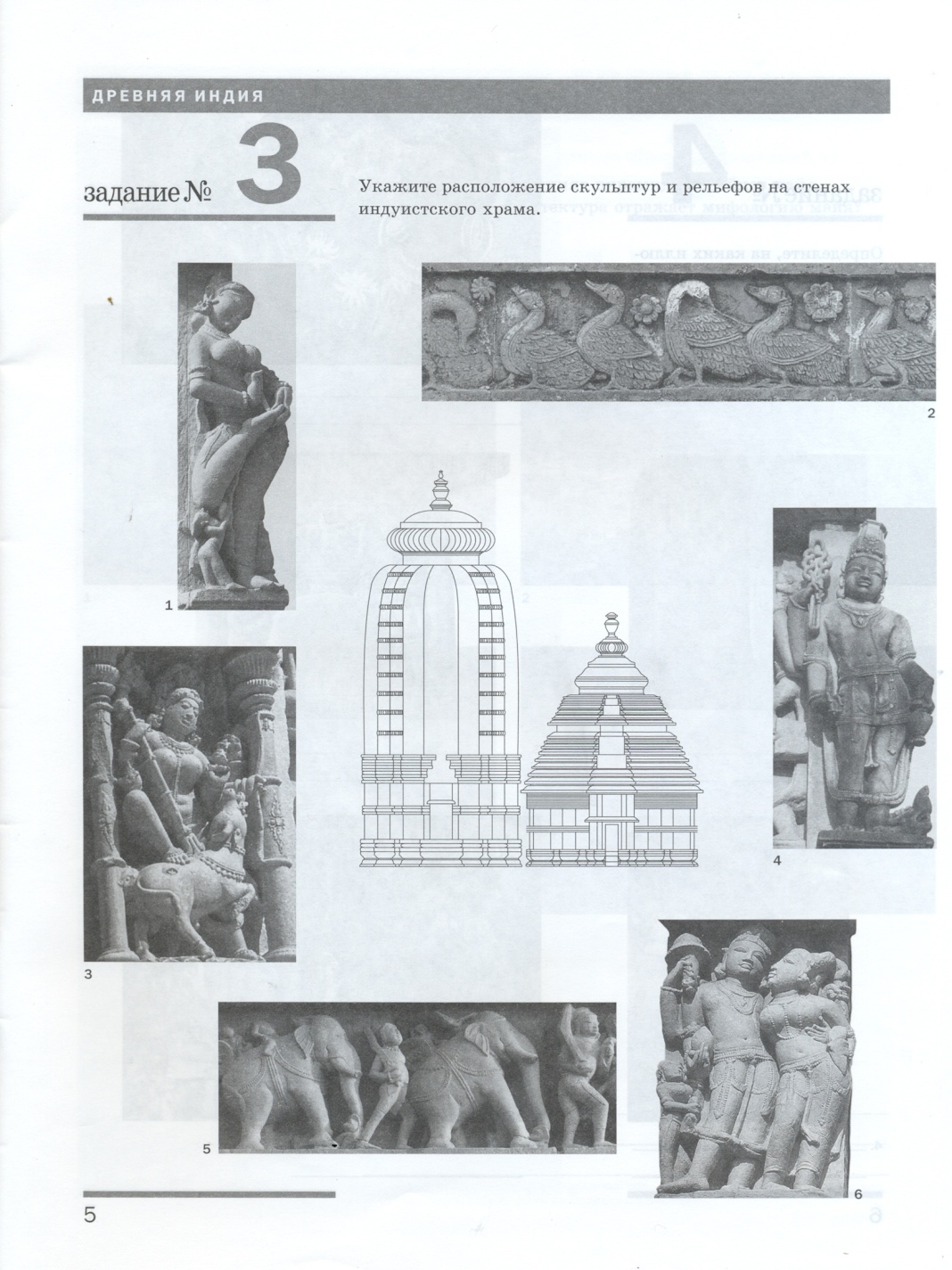 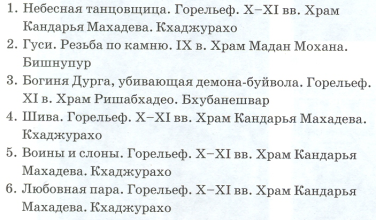 